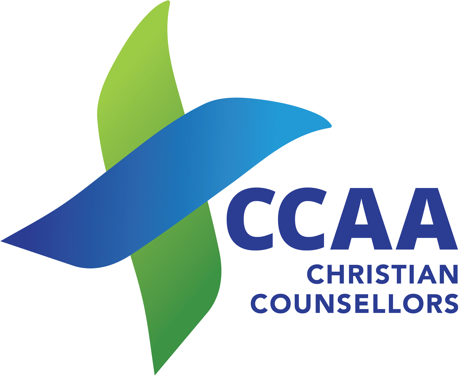 Checklist for Integration SupervisionThis checklist is for completion by an accredited CCAA Integration Supervisor, working with a counsellor requesting Clinical Membership with CCAA.  Please indicate the counsellor’s demonstrated knowledge of these integration issues.Name of Counsellor:	   Integration Supervisor:       Telephone:          Email:       Area to reviewRating and commentsDemonstrates integration of a personal theology with psychological concepts and counselling practice. Please comment below:Awareness of the ethical issues associated with utilizing spiritual interventions in clinical practice. Please comment below:Familiarity with a model for integrating psychology and theology, e.g. Alexander or Barker or Eck 1996  Please comment below:Demonstrates an understanding of explicit and implicit spiritual interventions and their use in professional practice. Please comment below:Able to conceptualize current examples of integration with a client in clinical practice. Please comment below:Has completed four sessions of Integrative Supervision with the named supervisor. Please comment below: